ENTRY FORMHeld under the General Regulations of MSUK Ltd (incorporating the provisions of the International Sporting Code of the FIA) and these Supplementary Regulations.I declare that I have been given the opportunity to read the General Regulations of the Motor Sports UK and the Supplementary Regulations for this event and agree to be bound by them. I declare that I am physically and mentally fit to take part in the event and I am competent to do so. I acknowledge that I understand the nature and type of the competition and the potential risk inherent with motor sport and agree to accept that risk. Further, I understand that all persons having any connection with the promotion and/or organisation and/or conduct of this event are insured against loss or injury caused through their negligence.I declare the use of this vehicle hereby entered will be covered by insurance as required by the law which is valid for such part of this event as shall take place on roads as defined by the law.Driver's Name ...........Address....................... ...................................					Postcode….         Telephone No. ...........         E-mail address (for sending Final Instructions & Results) :Motor Club :                          Membership No.....           Class Entered :Make, Model & Year of vehicle :                                  Registration No. Navigator's Name......Address....................... ...................................					Postcode….         Telephone No. ...........         E-mail address (for sending Final Instructions & Results) :Passenger's Name....Address....................... ...................................					Postcode….         Telephone No. ...........Passenger's Name….Address....................... ...................................					Postcode….         Telephone No. ...........Entry Fee                     £30.00  Passenger details will be retained only for six weeks for Covid trace purposes        Cheques to be made payable to M.G.CAR CLUB  - MIDLANDS CENTREBank transfer to MG car Club Midlands Centre 40-28-18 11049046 with name.       Please return this form and entry fee to: Bob Blackstock, 17 Spindle Road, Malvern, WR14 2WB   or e-mail blackstocks2000@aol.com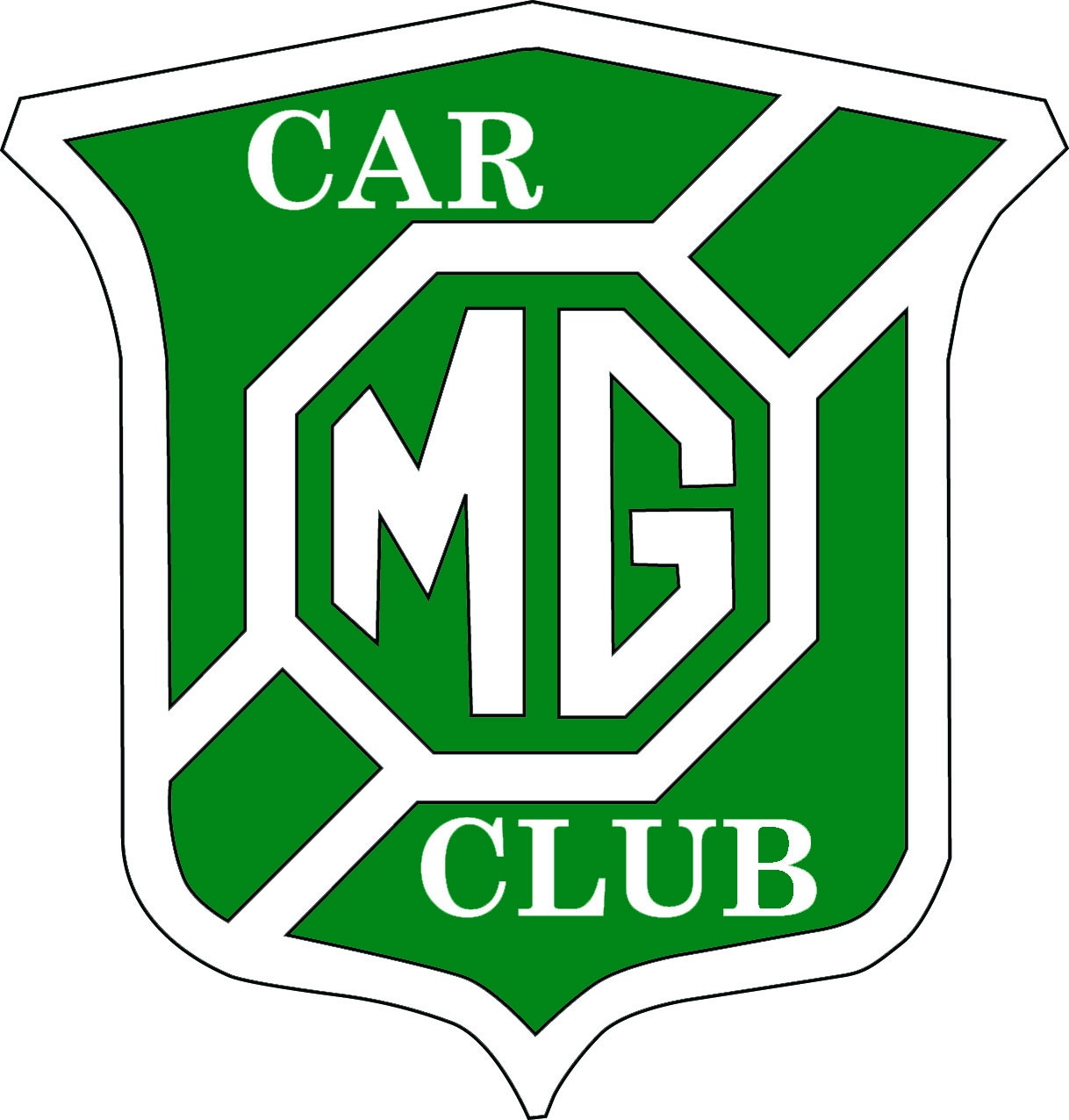 M.G. Car Club - Midlands Centre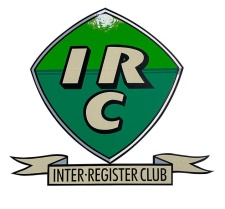 and Inter Register ClubHereford Navigation Scatter5 June 2021